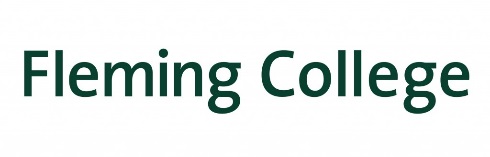 FACULTY DECISION(Faculty Use Only)FACULTY DECISION RATIONALEPlease describe in detail the reasons for the above decision.Please place a checkmark next to all that apply:	I have reviewed all related supporting documentation from the student.	I have sought clarification from persons or parties listed in the appeal. Please list who was contacted:	I have attached relevant supporting documentation for my decision rationale (e.g. timeline of events leading to the academic appeal; chronological summary of attempts to resolve the issue; relevant emails; course outline; graded assessments; assignment rubrics; other documents).	I have had the student’s work reassessed.	I have made every effort to resolve the student’s academic issue(s).Faculty Member’s NameFaculty Member’s NameDate Appeal ReceivedDate, Time, and Method met with StudentDecision  Appeal is incomplete, resubmission required within level 1 timeframe  Denied  Granted  Granted, pending successful completion of listed requirementsDecision  Appeal is incomplete, resubmission required within level 1 timeframe  Denied  Granted  Granted, pending successful completion of listed requirementsFaculty SignatureDate